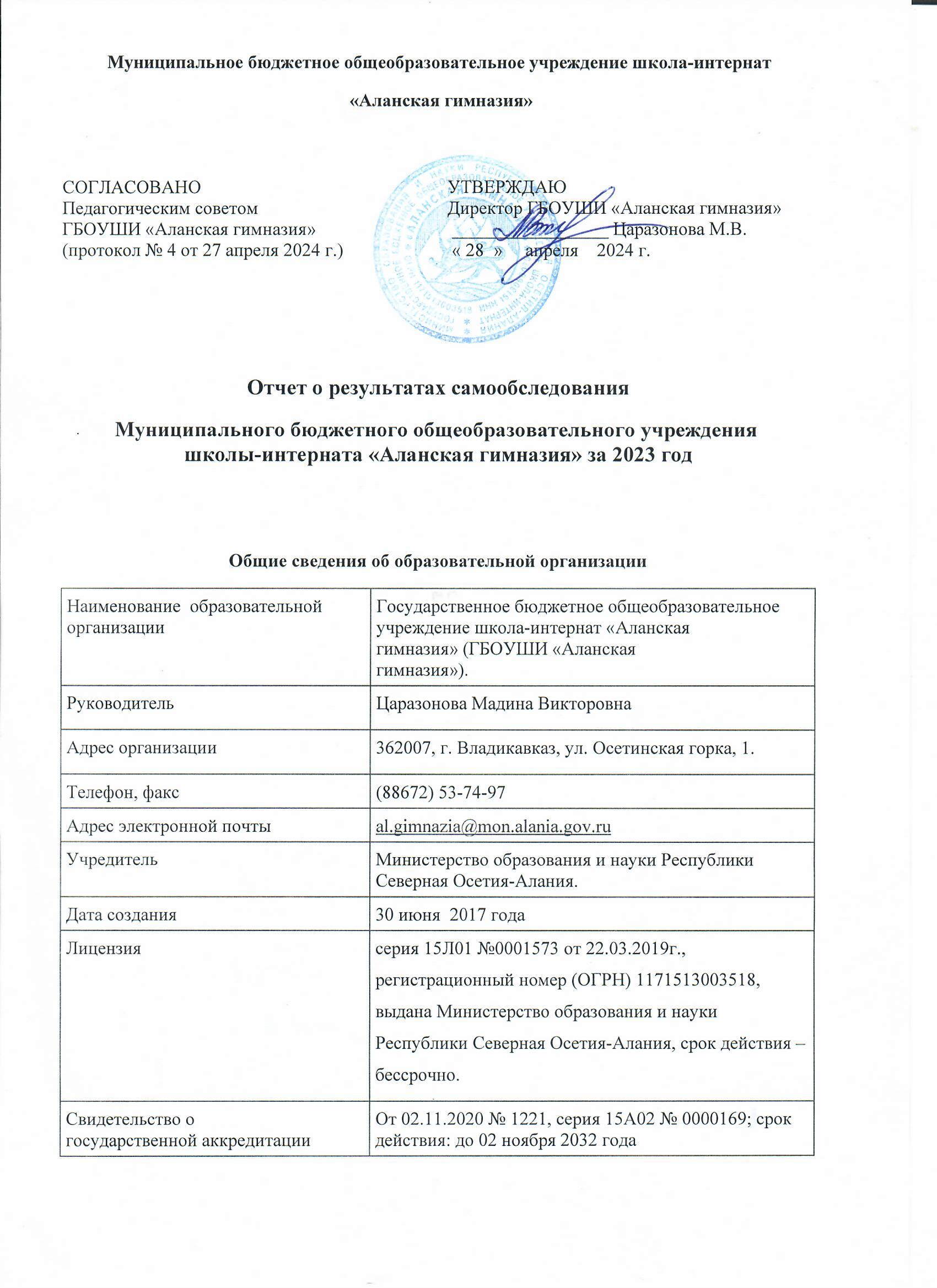 Аналитическая часть                             Оценка образовательной деятельности            Образовательная деятельность в ГБОУШИ «Аланская гимназия» организуется в соответствии с Федеральным законом от 29.12.2012 № 273-ФЗ «Об образовании в Российской Федерации», ФГОС начального общего и основного общего образования, ФОП, локальными                   нормативными актами Школы. С 01.01.2021 года ГБОУШИ «Аланская гимназия» функционирует в соответствии с требованиями СП 2.4.3648-20 «Санитарно-эпидемиологические требования к организациям воспитания и обучения, отдыха и оздоровления детей и молодежи», а с 01.03.2021 — дополнительно с требованиями СанПиН 1.2.3685-21 «Гигиенические нормативы и требования к обеспечению безопасности и (или) безвредности для человека факторов среды обитания». В связи с новыми санитарными требованиями. Школа ведет работу по формированию здорового образа жизни и реализации технологий сбережения здоровья. Все учителя проводят совместно с обучающимися физкультминутки во время занятий, гимнастику для глаз, обеспечивается контроль за осанкой, в том числе во время письма, рисования и использования  электронных средств обучения.        Основным видом деятельности ГБОУШИ «Аланская гимназия» является  реализация общеобразовательных программ:начальное общее образование (1-4 классы);основное общее образование (5-7 классы);         Ссылка на сайт школы, где размечены образовательные программы: https://al-gimnazia.mwport.ru/   Учебный план 1–4-х классов ориентирован на 4-летний нормативный срок освоения основной образовательной программы начального общего образования (реализация ФГОС НОО). Программа определяет содержание и организацию образовательного процесса на ступени начального общего образования, где обучаются дети 6,6 -11лет. Язык обучения - осетинский язык. Поликультурность содержания каждой предметной линии, отражает многообразие и единство национальных культур народов России,    содействуя формированию у обучающихся толерантности, способности к межнациональному и межконфессиональному диалогу, знакомству с культурами народов других стран мира.   УМК «Программа полилингвальной модели поликультурного образования» — это модель, возводящая ребенка - носителя родной культуры, к культуре общероссийской и мировой. Образовательный процесс в условиях данной модели образования строится на трех языках: русский - осетинский - иностранный.С 1 сентября 2023 года школа работает по федеральным образовательным программам.          Анализ условий реализации программы начального общего образования и основного общего образования, в части формирования функциональной грамотности обучающихся (способности решать учебные задачи и жизненные проблемные ситуации на основе сформированных предметных, метапредметных и универсальных способов деятельности), включающей овладение ключевыми компетенциями, составляющими основу готовности к успешному взаимодействию с изменяющимся миром и дальнейшему успешному образованию, показал достаточную готовность педагогических кадров.          В 2023 году в школе обучается 312 учащихся, из которых 3 ученика – инвалида.          Важной частью работы по воспитанию детей является формирование и укрепление школьных традиций. По итогам 2023 года система управления ГБОУШИ «Аланская гимназия» оценивается как эффективная, позволяющая учесть мнение работников и всех участников образовательных отношений. По итогам контроля установлено:         Рабочие программы учебных предметов 1-2, 5-6 классов содержат ЦОР, включенные в федеральный перечень электронных образовательных ресурсов, допущенных к использованию при реализации имеющих государственную аккредитацию образовательных программ начального общего, основного общего, среднего общего образования (приказ Минпросвещения от 02.08.2022 № 653).         С целью внедрения ФОП в план непрерывного профессионального образования педагогических и управленческих кадров в ГБОУШИ «Аланская гимназия» на 2023-й год внесены мероприятия по повышению профессиональных компетенций педагогов для работы по федеральным рабочим программам. Педагоги прошли курсы повышения квалификации для успешного внедрения федеральных образовательных программ в школе.Методический потенциал.         Для осуществления учебно-методической работы в школе созданы методические        объединения: педагогов начального образования; воспитателей и педагогов дополнительного образования.         Работа каждого методического объединения была организована согласно целям МО: повышение педагогического мастерства учителя через развитие профессиональных компетенций; повышение качества проведения учебных занятий на основе внедрения новых технологий; создание необходимых условий для обеспечения инновационной педагогической практики учителей, самообразования и обобщения передового педагогического опыта;          Анализ деятельности методического объединения учителей школы показал, что каждый педагог успешно использует собственные методические наработки, творческие формы и приемы, овладевая новыми навыками, знакомятся с новыми педагогическими технологиями, применяют их в своей работе. Уроки проводились с использованием современных педагогических технологий для повышения познавательного интереса обучающихся.         В 2023 учебном году проводилась работа по осуществлению контроля за качеством научно-методического уровня преподавания предметов; за проведением входных и промежуточных контрольных работ; за выполнением единого орфографического режима, за формированием общеучебных умений и навыков учащихся.         Учителями МО продолжена работа по совершенствованию педагогического мастерства и            профессионального уровня посредством: выступления на педагогических советах, работы по теме самообразования; обучением на курсах повышения квалификации, участием в вебинарах, совершенствования компьютерными технологиями и инновационными технологиями обучения.          Методическая и инновационная работа в школе является одним из ведущих направлений по выявлению миссии образовательной организации. В 2023 году все педагоги школы прошли диагностику профессиональных компетенций на платформе БГПУ им М..Акмуллы. По профессиональным дефицитам педагогам были выстроены индивидуальные образовательные маршруты, организованы курсы повышения квалификации.   Воспитательная работаПриоритетные направления в воспитательной работе в 2023 году: гражданско-патриотическое воспитание; духовно-нравственное воспитание; экологическое воспитание; спортивно-оздоровительное воспитание; научно- познавательная деятельность; безопасность жизнедеятельности и профилактика правонарушений; самоуправление в школе и в классе; работа с родителями.  Вся внеурочная деятельность учащихся и педагогов школы организована таким образом, что коллективные творческие дела объединены в воспитательные модули. В                             2023 г. были реализованы следующие воспитательные модули:Рухæны мæй «Æдасдзинады мæй».Кæфты мæй «Къоста - ирон æвзаг æмæ литературæйы бындурæвæрæг»Джеоргуыбайы мæй «Правовые знания и профилактика правонарушений» Цыппурсы мæй «Ног аз - ног хæрзтæ нын рахæсс!»Тъæнджы мæй «Истоки народных традиций»Ӕртхъирӕны мæй «Мæ райгуырæн бӕстæйы хъӕбатыртӕ». Тæргӕйтты мæй «Мады хъæбулæн йе ’стъалы у.»Хуымгæнæны мæй «Живи родник!»Зæрдæвæрæны мæй «Уæлахизы боны сæрвæлтау…»В рамках этих модулей проведены классные часы и воспитательные мероприятия:  «Быть здоровым - здорово», «Ацæргæ адæймаджы бон», «День народного единства», «Чистота - залог здоровья», «День героев Отечества», «Хæдзаронтæ», «Блокадный хлеб Ленинграда», «День Книгодарения», «Мадæлон æвзæгты æппæтдунеон бон»,  «Ӕмбалы хорзӕх уӕ алкӕй дӕр уӕд!», «Первый человек в космосе», «Сауындзӕм нӕ чысыл хӕлӕрттӕн хӕдзӕрттӕ», «Последний звонок».  Подготовили общешкольные проекты ко дню Победы («Герои Победы») и ко Дню Осетинского языка и литературы («Дыууадæс дзырды хуртæ сты мæнæн...».           В 2023 году в рамках патриотического воспитания осуществлялась работа по формированию представлений о государственной символике РФ: изучение истории герба, флага и гимна РФ; изучение правил применения государственных символов; формирование ответственного отношения к государственным символам, в том числе знакомство с мерами ответственности за нарушение использования или порчу государственных символов и т. п.         В рамках работы по формированию представлений о государственной символике были запланированы и реализованы следующие мероприятия:         Эффективность воспитательной работы Школы в 2023 году оценивалась по результатам анкетирования обучающихся и их родителей, а также по результатам оценки личностных результатов школьников в динамике (по сравнению с предыдущим периодом). На основании этих данных можно сделать вывод об удовлетворительном уровне организации воспитательной работы Школы в 2023 году.         Деятельность педагогического коллектива по гражданско-патриотическому воспитанию осуществляется в соответствии с поставленными целью и задачами на высоком уровне. Все запланированные мероприятия реализованы в полном  объеме. Охват учащихся мероприятиями воспитательной деятельности патриотической направленности – 100%. Внеурочная деятельность         Внеурочная деятельность реализуется во всех классах в соответствии с Планом внеурочной деятельности.    Еженедельно во всех классах осуществляется освоение курса «Разговоры о важном».         Обучающимися 6-7 классов осуществляется освоение программы профориентационного курса «Россия – мои горизонты».        Обучающиеся 7-х классов приняли участие во Всероссийском проекте «Билет в будущее» и познакомились с различными профессиями.       Формы проведения занятий внеурочной деятельности: аудиторная 80%, внеаудиторная 20%. Содержания занятий соответствует возрастным особенностям учащихся, технологии занятий направлены на образовательный и развивающий результат. Основная часть кружков – предметные, что способствует повышению образовательных результатов.Дополнительное образованиеДополнительное образование в школе ведется по программам следующей направленности:-общеинтеллектуальное («Занимательный английский», "Введение в информатику", Кружки "Шахматы" );-спортивно-оздоровительное (Футбол, Каратэ);-общекультурное (Театральная студия, ИЗО студия,  Хореографическая студия, Медиастудия, Декоративно-прикладное искусство «Зæрингуырд», Доули);-духовно – нравственное (Литературная студия);-социальное («Безопасное детство»).Учащиеся школы участвовали в конкурсах, проводимых региональным отделением «Российского движения школьников», и становились победителями.На базе Аланской Гимназии с 15 по 19 июня проходили соревнования по шахматам «Здравствуй, лето» - первенство г.Владикавказ. В турнире приняли участие дети с разных уголков нашей республики. Среди них и ученики Аланской Гимназии. Обучающиеся Джиоев Тамерлан и Джиоев Амур стали призерами данного турнира.                 Охват обучающихся дополнительным образованием по направлениям: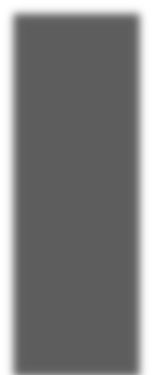 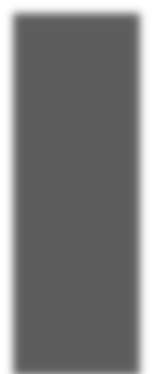 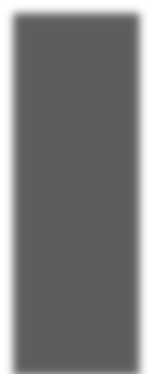 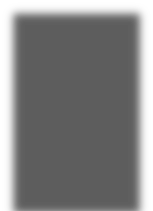 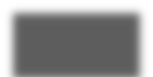 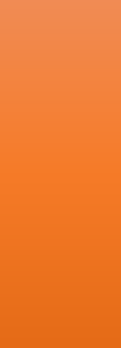 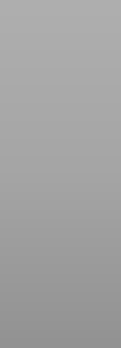 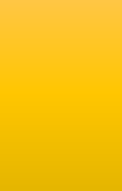 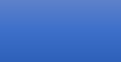 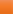 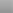 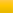 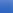 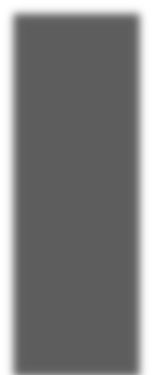 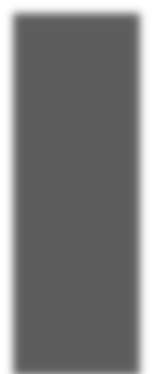 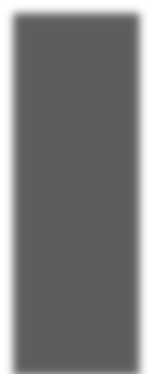 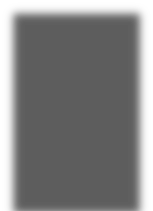 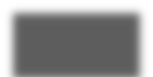 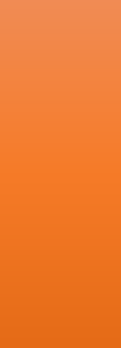 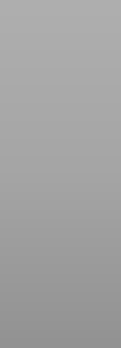 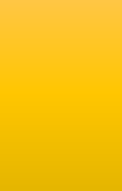 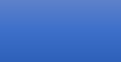 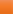 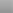 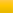 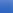 Оценка системы управления организациейОрганы управления, действующие в ГБОУШИ «Аланская гимназия»Для осуществления учебно-методической работы в школе создано и успешно работает методическое объединение педагогов начального образования.В целях учета мнения обучающихся и родителей (законных представителей) несовершеннолетних обучающихся в школе действуют Совет родителей.По итогам 2023 года система управления школой оценивается как эффективная, позволяющая учесть мнение работников и всех участников образовательных отношений.Оценка содержания и качества подготовки обучающихсяПриведенная статистика показывает, что стабильно растет количество            обучающихся в школе.Обучающихся с инвалидностью в 2023 году в школе трое: Басиев Георгий Витальевич - ученик 4 «А» класса;Джаджиев Артур Ромеович - ученик 7 «А» класса. Габараев Сармат Азаматович - ученик 1 «А» класса.Краткий анализ динамики результатов успеваемости и качества знанийРезультаты освоения учащимися программ начального общего образования по показателю«успеваемость» в 2022 году          Если сравнить результаты освоения обучающимися программ основного общего образования по показателю «качественная успеваемость» в 2023 году с результатами освоения учащимися программ основного общего образования по показателю «качественная успеваемость» в 2022 году, то можно отметить, что процент успеваемости снизился 2%, т.к. появились неуспевающие учащихся в 6ӕ и в 7ӕ классах. Процент неуспевающих по школе - 0,89%.            Сравнение статистических показателей общероссийских, региональных, муниципальных и школьных результатов ВПР по предметам:Русский язык  4 классВ ГБОУШИ «Аланская гимназия» по русскому языку обучающихся получивших оценку «2» за проверочную работу больше на 10,46% по сравнению с результатами по РСО-Алания. Обучающихся получивших оценку «3» больше на 5,44%, а обучающихся получивших оценку «5» меньше на 15,93% по сравнению с результатами по РСО-Алания.Математика 4 классВ ГБОУШИ «Аланская гимназия» по математике обучающихся, получивших оценку «2» за проверочную работу нет.Обучающихся получивших оценку «3» больше на 13,49%.  Обучающихся, получивших оценку «4» больше на 8,59%.Обучающихся получивших оценку «5» меньше на 17,87% по сравнению с результатами по РСО-Алания.Окружающий мир 4 классВ ГБОУШИ «Аланская гимназия» по предмету «окружающий мир» обучающихся, получивших оценку «4» за проверочную работу больше на 19.92% по сравнению с результатами по РСО-Алания. Обучающихся получивших оценку «5» нет. Сравнительный анализ результатов ВПР с годовыми отметками учеников по предметам ВПР в 4 классах ГБОУШИ «Аланская гимназия» г. Владикавказ. Русский язык В 4а классе результат ВПР по русскому языку по сравнению с четвертной отметкой ниже у 73,3% обучающихся.В 4ӕ классе результат ВПР по русскому языку по сравнению с четвертной отметкой ниже у 63,1% обучающихся.В 4б классе результат ВПР по русскому языку по сравнению с четвертной отметкой ниже у 30% обучающихся.В 4а успеваемость 80%, качество знаний 40%, средний балл 3,2В 4ӕ успеваемость 74%, качество знаний 31,58%, средний балл 3,05В 4б успеваемость 92%, качество знаний  69% , средний балл 3,6По школе успеваемость 80,85% , качество знаний 44,68%Математика В 4а классе результат ВПР по математике ниже по сравнению с четвертной отметкой у 7,6% обучающихся.В 4ӕ классе результат ВПР по математике ниже по сравнению с четвертной отметкой у 22,2% обучающихся.В 4б классе результат ВПР по математике ниже по сравнению с четвертной отметкой у 33,3% обучающихся.В 4а успеваемость 100%, качество знаний 69%, средний балл 3,8В 4ӕ успеваемость 100%, качество знаний 61,58%, средний балл 3,6В 4б успеваемость 100%, качество знаний 53,3%, средний балл 3,6По школе успеваемость 100% , качество знаний 60,87%Окружающий мир В 4а классе результаты ВПР по окружающему миру 100% совпадают с четвертной отметкой обучающихся.В 4ӕ классе результат ВПР по окружающему миру ниже по сравнению с четвертной отметкой у 22,2% обучающихся.В 4б классе результат ВПР по окружающему миру ниже по сравнению с четвертной отметкой у 46,6% обучающихся.В 4а успеваемость 100%, качество знаний 92%, средний балл 3,9В 4ӕ успеваемость 100%, качество знаний 72%, средний балл 3,7 В 4б успеваемость 93,3%, качество знаний 53,3%, средний балл 3,4 По школе успеваемость 97,83%, качество знаний 71,74%.Активность и результативность участия в олимпиадах           В 2023 году проанализированы результаты участия обучающихся школы в олимпиадах и конкурсах всероссийского, регионального, муниципального уровня. Обучающиеся школы принимали активное участие в предметных и метапредметных олимпиадах и конкурсах различного уровня, что свидетельствует о стабильно высокой сформированности у большинства школьников учебно- познавательного интереса, а также о систематическом сопровождении одаренных и талантливых обучающихся педагогами школы.Осенью 2023 года активно прошло движение в рамках Всероссийской олимпиады школьников. В течение октября в школе были проведены олимпиады по следующим предметам: математике, русскому языку, литературе, биологии, физике, истории, обществознанию, иностранному языку, осетинскому языку. Фактическое количество учащихся, принявших участие в школьном этапе ВОШ в 2023 учебном году, составило 109 обучающиеся.            В муниципальном этапе всероссийской олимпиады школьников приняли участие 7 обучающиеся.  2 обучающихся из них стали победителями (Джиоев Тамерлан по осетинскому языку, Басиева Салима по осетинской литературе), 3 обучающихся из них стали призерами (Персаева Светлана и Кулова Дзерасса по осетинскому языку, Цабиев Батраз по осетинской литературе),Достижения учащихся ГБОУШИ «Аланская гимназия» в 2023 году:Учащиеся ГБОУШИ «Аланская гимназия» приняли участие во Всероссийском физкультурно-спортивном комплексе «Готов к труду и обороне» (ГТО). Результаты представлены в таблице:Оценка организации учебного процесса         Организация учебного процесса в Школе регламентируется режимом занятий, учебным планом, календарным учебным графиком, расписанием занятий, локальными нормативными актами Школы.         Школа работает в режиме полного дня по шестидневной рабочей неделе с 8.00 до 18.00 часов, с предоставлением услуг интерната для детей из отдаленных районов республики и детей, нуждающихся в мерах социальной поддержки.          С 01.05.2022 Школа организовала изучение государственных символов России. В рабочие программы воспитания НОО, ООО и СОО включили ключевое общешкольное дело – церемонию поднятия Государственного флага России и исполнения Государственного гимна России в соответствии с рекомендациями Минпросвещения России, изложенными в письме от 15.04.2022 № СК-295/06 и Стандартом от 06.06.2022.          Второй год реализуется курс внеурочной деятельности «Разговоры о важном» в соответствии с письмом Минпросвещения от 15.08.2022 № 03-1190.         С 1 сентября 2023 года внедрен профориентационный минимум, включающий в себя: курс внеурочных занятий «Россия – мои горизонты», модуль «Взаимодействие с родителями», профориентационный аспект в рамках учебных предметов.Оценка качества кадрового обеспеченияНа период самообследования в ГБОУШИ «Аланская гимназия» работают 40 педагогов, из них 8 – внешние совместители.Педагогический	состав	стабилен,	в образовательной организации работают 22 педагогических работника.Возраст педагогического составаОбразование и категория педагогического составаВ целях повышения качества образовательной деятельности в школе проводится целенаправленная кадровая политика, основная цель которой – обеспечение оптимального баланса процессов обновления и сохранения численного и качественного состава кадров в его развитии, в соответствии потребностями школы и требованиями действующего законодательства.Основные принципы кадровой политики направлены:на сохранение, укрепление и развитие кадрового потенциала;создание квалифицированного коллектива, способного работать в современных условиях;повышения уровня квалификации персонала.Оценивая кадровое обеспечение ГБОУШИ «Аланская гимназия», являющееся одним из условий, которое определяет качество подготовки обучающихся, необходимо констатировать следующее:образовательная деятельность в школе обеспечена квалифицированным педагогическим составом;в школе создана устойчивая целевая кадровая система, в которой осуществляется подготовка новых кадров из числа выпускников педагогических ВУЗов РСО-Алания; кадровый потенциал школы динамично развивается на основе целенаправленной работы по повышению квалификации педагогов. Все педагогические работники школы соответствуют квалификационным требованиям профстандарта «Педагог».Оценка качества учебно-методического и библиотечно-информационного обеспеченияОбщая характеристика:объем библиотечного фонда – 6696 единицы;обеспеченность учебниками и учебными пособиями 100%;  Состав фонда:Фонд библиотеки формируется за счет федерального и республиканского бюджетов. Фонд библиотеки соответствует требованиям ФГОС, учебники фонда входят в федеральный перечень, утвержденный приказом Минпросвещения России от  20.05.2020 № 254.Средний уровень посещаемости библиотеки – 16 человека в день.На официальном сайте школы есть страница библиотеки с информацией о работе и проводимых мероприятиях библиотеки школы.Оснащенность библиотеки учебными пособиями достаточная. Отсутствует финансирование библиотеки на закупку периодических изданий и обновление фонда художественной литературы.Оценка материально-технической базыМатериально-техническое обеспечение ГБОУШИ «Аланская гимназия» позволяет реализовывать в полной мере образовательные программы.   В   школе оборудованы современной мультимедийной техникой: кабинеты для начальных классов (16), компьютерный класс, медиастудия, кабинеты робототехники и шахмат. Столовая, медицинский кабинет, спортзал укомплектованы необходимым оборудованием на 94 %. Зал хореографии отвечает всем требованиям для эффективного функционирования хореографической студии. Оснащение кабинета музыки техническими средствами и музыкальными инструментами в виде – акустической системы, фортепиано, гармони, доули, ноутбука можно считать удовлетворительным,   беспроводные микрофоны и микшер..Оценка функционирования внутренней системы оценки качества образованияВ школе утверждено Положение о внутренней системе оценки качества образования. По итогам оценки качества образования в 2020 году выявлено, что уровень метапредметных и сформированность личностных результатов соответствуют среднему уровню.По результатам анкетирования 2023 года выявлено, что количество родителей, которые удовлетворены общим качеством образования в школе – 93%, количество обучающихся, удовлетворенных образовательным процессом – 94%.Результаты анализа показателей деятельности организацииДанные приведены по состоянию на 30 декабря 2023 года.Анализ показателей указывает на то, что ГБОУШИ «Аланская гимназия» имеет достаточную инфраструктуру, которая соответствует требованиям СП2.4.3648-20 «Санитарно-эпидемиологические требования к организациям воспитания и обучения, отдыха и оздоровления детей и молодежи» и позволяет реализовывать образовательные программы в полном объеме в соответствии с ФГОС НОО.Школа укомплектована достаточным количеством педагогических и иных работников, которые имеют высокую квалификацию и регулярно проходят повышение квалификации, что позволяет обеспечивать стабильных качественных результатов образовательных достижений обучающихся.Наименование органаФункцииДиректорКоординирует и контролирует работу всех сотрудников школы, Осуществляет подбор, прием и расстановку кадров, утверждает штатное расписание, отчетные документы организации, осуществляет общее руководство ШколойУправляющий советРассматривает вопросы:развития образовательной организации;финансово-хозяйственной деятельности;материально-технического обеспеченияПопечительский советсодействует привлечению финансовых и иных ресурсов для обеспечения функционирования и развития образовательного учреждения;совершенствует материально-техническую базу образовательного учреждения, содействует благоустройству его помещений и территории;оказывает помощь малоимущим учащимся и одаренным детям;привлекает средства для поощрения лучших педагогов и обучающихся;попечительский совет содействует педагогическому коллективу в организации массовой, спортивно-оздоровительной работы с обучающимися.Педагогический советОсуществляет текущее руководство образовательной деятельностью Школы, в том числе рассматривает вопросы:развития образовательных услуг;регламентации образовательных отношений;разработки образовательных программ; выбора учебников, учебных пособий, средств обучения и воспитания;аттестации, повышения квалификации педагогических работников;координации деятельности методических объединенийОбщее собрание работниковРеализует право работников участвовать в управлении образовательной организацией, в том числе:участвовать в разработке и принятии коллективного договора, Правил трудового распорядка, изменений и дополнений к ним;принимать локальные акты, которые регламентируют деятельность образовательной организации и связаны с правами и обязанностями работников;разрешать конфликтные ситуации между работниками и администрацией образовательной организации;вносить предложения по корректировке плана мероприятий организации, совершенствованию ее работы и развитию материальной базы№ п/пПараметры статистики2018–2019уч.год2019–2020уч.год2020–2021уч.год2021–2022уч.год2022-2023 годаНа конец 2023 года1Количество детей, обучавшихсяна конец учебного года, в том числе:401001572022433121– начальная школа401001572022051841– основная школа---38381281– средняя школа----2Количество учеников, оставленных на повторное обучение:––––––2– начальная школа–––––2– основная школа–––2– средняя школа––––––3Не получили аттестата:––––––3– об основном общем образовании–––––3– среднем общем образовании––––––4Окончили школу с аттестатом особого образца:––––––4– в основной школе–––––4– средней школе––––––КлассУченикиУченикиУченикиУченикиУченикиУченикиУченикиУченикиУченикиУченикиУченикиОбщий % кач. зн.КлассВсегоОтличникиОтличникиОтличникиХорошистыХорошистыУспевающиеУспевающиеНеуспевающиеНеуспевающиеНеуспевающиеОбщий % кач. зн.КлассВсегоОбщий % кач. зн.КлассВсегоВсего%ФИОВсего%Всего%Всего%ФИООбщий % кач. зн.2 Параллель3 Параллель43818,51Гацалов Д.
Дауева А.
Малиева М.
Наниева Д.
Хоранов АЕналдиева Л.
Кусаева А.
Саутиев Г.1330,092251,410048,844 Параллель5347,41Макиева М. Байсангуров В.
Кцоева А. Дзобаев А.2751,852240,740058,49Начальное общее образование96 12 12,5 40 42 44 45.5 00  54.175 Параллель51001631,373568,620031,376 Параллель44 2 4,56 Абоев З.Гегуев А. 1227,332963,5624,56Качмазов Г..31,827 Параллель33411,95Басиева С.
Джиоев Т.
Кулова Д. Кайтукова А.927,391957,5413,12Джикаев А.39,39Основное общее образование12865,53728,78263,2432,5633,59Школа224 18  8 77 34.4 126 56,3 3 1.3 42.4Кол-во участниковРаспределение отметок участников в %Распределение отметок участников в %Распределение отметок участников в %Распределение отметок участников в %Кол-во участников2345Вся выборка по РФ10895605,1529,7646,5918,5РСО-А88878,6930,7342,5218,06ГБОУШИ «Аланская гимназия»4719,1536,1742,552,13Кол-во участниковРаспределение отметок участников в%Распределение отметок участников в%Распределение отметок участников в%Распределение отметок участников в%Кол-во участников2345Вся выборка по РФ10463662,7321,9944,7324,19РСО-А92545,4425,4443,5826,57ГБОУШИ «Аланская гимназия»46039,1352,178,7Кол-во участниковРаспределение отметок участников в%Распределение отметок участников в%Распределение отметок участников в%Распределение отметок участников в%Кол-во участников2345Вся выборка по РФ9168161,1119,2655,0924,28РСО-А91122,1724,3751,8222,81ГБОУШИ «Аланская гимназия»462,1726,0971,740Класс Кол-во обучающихся, выполнявших ВПР(чел)Доля учащихся, отметки по ВПР которых ниже их четвертной отметки(%)Доля учащихся, отметки по ВПР которых совпадают с их четвертной отметкой по предмету(%)Доля учащихся, отметки по ВПР которых выше с их четвертной отметки(%)4а1511404ӕ19 12704б13490Класс Кол-во обучающихся, выполнявших ВПР(чел)Доля учащихся, отметки по ВПР которых ниже их годовой отметки(%)Доля учащихся, отметки по ВПР которых совпадают с их годовой отметкой по предмету(%)Доля учащихся, отметки по ВПР которых выше с их годовой отметки(%)4а13 чел1 чел12 чел04ӕ18 чел4 чел14 чел04б15 чел5 чел10 чел0Класс Кол-во обучающихся, выполнявших ВПР(чел)Доля учащихся, отметки по ВПР которых ниже их годовой отметки(%)Доля учащихся, отметки по ВПР которых совпадают с их годовой отметкой по предмету(%)Доля учащихся, отметки по ВПР которых выше с их годовой отметки(%)4а13 чел013 чел04ӕ18 чел4 чел14чел04б15чел7чел8чел0№Ф.И.ОКлассНазваниеУровеньСтатус1Таутиев Стас4 «Б»Конкурс рисунков к произведениям К.Л.Хетагуровашкольныйпобедитель2Цалоев Давид1 «А»Конкурс рисунков к произведениям К.Л.Хетагуровашкольныйпризер3Ванеева София1 «А»Конкурс рисунков к произведениям К.Л.Хетагуровашкольныйпобедитель4Кцоев Туган1 «А»Конкурс рисунков к произведениям К.Л.Хетагуровашкольныйпризер5Гогичаев Хетаг1 «А»Конкурс рисунков к произведениям К.Л.Хетагуровашкольныйпризер6Джихаев Арсен5 «Æ»Конкурс рисунков к произведениям К.Л.Хетагуровашкольныйпобедитель7Джихаева Орнелла6 «А»Конкурс рисунков к произведениям К.Л.Хетагуровашкольныйпобедитель8Мильдзихов Тимур6 «А»Конкурс рисунков к произведениям К.Л.Хетагуровашкольныйпобедитель9Цараева Роксалана6 «А»Конкурс рисунков к произведениям К.Л.Хетагуровашкольныйпризер10Гогичаев Мухаммад1 «Æ»Конкурс рисунков к произведениям К.Л.Хетагуровашкольныйпобедитель11Баскаев Амир1 «Æ»Конкурс рисунков к произведениям К.Л.Хетагуровашкольныйпобедитель12Рубаев Арсен1 «Æ»Конкурс рисунков к произведениям К.Л.Хетагуровашкольныйпризер13Джиоева София1 «Æ»Конкурс рисунков к произведениям К.Л.Хетагуровашкольныйпризер14Газзаев Арсен1 «Æ»Конкурс рисунков к произведениям К.Л.Хетагуровашкольныйпризер15Кабисова Милана1 «Æ»Конкурс рисунков к произведениям К.Л.Хетагуровашкольныйпризер16Ванеева Анна4 «Æ»Конкурс рисунков к произведениям К.Л.Хетагуровашкольныйпризер17Кумсиев Арен3 «Æ»Конкурс рисунков к произведениям К.Л.Хетагуровашкольныйпризер18Джиоев Давид4 «Æ»Конкурс рисунков к произведениям К.Л.Хетагуровашкольныйпризер19Цуциева Кира4 «Æ»Конкурс рисунков к произведениям К.Л.Хетагуровашкольныйпризер20Цалоев Азамат4 «Æ»Конкурс рисунков к произведениям К.Л.Хетагуровашкольныйпризер21Токаева Маргарита 4 «Æ»Конкурс чтецов «Живая классика»школьныйпризер22Макиева Мадина 3 «А»Конкурс чтецов «Живая классика»школьныйпризер23Кожиева Алина 4 «Б»Конкурс чтецов «Живая классика»школьныйпобедитель24Наниева Диана4 «Æ»Конкурс чтецов «Живая классика»школьныйпобедитель25Кожиева Алина4 «Б»Фестиваль красок «Sparklinklink fest»региональныйпобедитель26Джиоев Амур4 «Б»Шахматный турнир «Здравствуй, лето – 2023!»республиканскийпризер27Кочиев Мурат 1 «Æ»Викторина «Нымæцты сконды зондаби»школьныйпобедитель28Джиоев Тамерлан6 «А»Викторина «Хæйтты зондаби»школьныйпобедитель 29Сикоева Сати1 «Æ»Международная олимпиада младших школьников «Совушка»международныйпобедитель 30Дзампаева Валерия 1 «Æ»Международная олимпиада младших школьников «Совушка»международныйпризер31Дзанагов Азамат 1 «Æ»Международная олимпиада младших школьников «Совушка»международныйпризер32Кочиев Мурат 1 «Æ»Международная олимпиада младших школьников «Совушка»международныйпризер33Гуссалов Марат 1 «Æ»Международная олимпиада младших школьников «Совушка»международныйпризер34Дауева Ариана2 «А»Международная олимпиада младших школьников «Совушка»международныйпризер35Басиева Салима6 «А»XVII региональный конкурс исследовательских работ и проектов младших школьников и дошкольников «Я познаю мир»региональныйпризер36Чочиев Алан 6 «А»Осетинские игры «Нартика»республиканский призер37Персаева Светлана 6 «А»Общероссийский конкурс «Разговоры о важном»Всероссийский победитель40Цаболов Аспар 7 «А»XI муниципальный научный форум «Созвездие интеллектуалов»Республиканскийпризер41Аладжиков Руслан6 «А»Военно-патриотическая игра «Зарница 2023»Республиканский победитель42Аладжикова Ангелина6 «А»Военно-патриотическая игра «Зарница 2023»Республиканский победитель43Цалоев Азамат4 «Æ»Квалификационный турнир по шахматамРеспубликанский победитель44Цалоев Давид1 «А»Первенство РСО-Алания по шахматам Республиканскийпобедитель45Зекеев Александр 4 «А»Шахматная лига чемпионов Республиканскийпобедитель46Кочиев Давид5 «А»Первый межшкольный турнир по шахматам Республиканский победитель47Кочиев Мурат 4 «А»Шахматная лига чемпионов Республиканскийпризер48Саидов Александр 2 «А»Матчевая встреча по каратэРеспубликанский победитель49Саидов Шамиль7 «Æ»Матчевая встреча по каратэРеспубликанский победитель50Торчинов Хетаг4 «Æ»Матчевая встреча по каратэРеспубликанский победитель51Торчинов Константин 2 «А»Матчевая встреча по каратэРеспубликанский победитель52Саидов Александр 2 «А»Открытое первенство РСО-Алания по всестилеврому КаратэРеспубликанский победитель53Саидов Шамиль2 «Æ»Открытое первенство РСО-Алания по всестилеврому КаратэРеспубликанский призер54Гудиев Владислав6 «А»Открытое первенство РСО-Алания по всестилеврому КаратэРеспубликанский призер55Гудиева Дзерасса4 «А»Открытое первенство РСО-Алания по всестилеврому КаратэРеспубликанский призер56Саидов Александр 2 «А»Первенство по «Киокусинкай» каратэ кумитэ и катаРегиональный  призер57Саидов Шамиль 7 «Æ»Первенство по «Киокусинкай» каратэ кумитэ и катаРегиональный  призер58Дауева Валерия 4 «Б»Первенство по «Киокусинкай» каратэ кумитэ и катаРегиональный  призер59Моргоев Николай 4 «А»Первенство по «Киокусинкай» каратэ кумитэ и катаРегиональный  призер60Гудиев Владислав6 «А»Первенство по «Киокусинкай» каратэ кумитэ и катаРегиональный  призер61Гудиева Дзерасса4 «А»Первенство по «Киокусинкай» каратэ кумитэ и катаРегиональный  призер62Харебов Хетаг4 «А»Первенство по «Киокусинкай» каратэ кумитэ и катаРегиональный  призер63Торчинов Хетаг4 «Æ»Первенство по «Киокусинкай» каратэ кумитэ и катаРегиональный  призер64Торчинов Константин2 «А»Первенство по «Киокусинкай» каратэ кумитэ и катаРегиональный  призер65Мильдзихов Заурбек4 «А»Первенство по «Киокусинкай» каратэ кумитэ и катаРегиональный  призер66Торчинов Хетаг4 «Æ»Открытый турнир по Кёкусин- каратэ «Кубок Домбая»Региональныйпризер67Торчинов Константин 2 «А»Открытый турнир по Кёкусин- каратэ «Кубок Домбая»Региональныйпризер68Дауева Валерия 4 «Б»Международный турнир «Kyokushin karate»Международный призер69Саидов Шамиль7 «Æ»Международный турнир «Kyokushin karate»Международный призер70Саидов Александр2 «А»Международный турнир «Kyokushin karate»Международный призер№ФИОСтупеньСаидов АлександрЗолото Цгоев МаратЗолото Легкоев СарматЗолото Дзугаев АртурЗолото Нартикоева Зарина Золото Торчинов Константин ЗолотоДзобаев АрсагСеребро Еналдиев ГеоргийСеребро Торчинов ХетагСеребро Харебов ХетагСеребро Макиева МадинаСеребро Сидакова АнгелинаСеребро Дзускаева ЭлинаСеребро Кцоева АланаСеребро Гудиева ДзерассаСеребро Заоева МарияСеребро Педагогический стажКоличество педагогов %до 5 лет1025до 30 лет1640от 30 лет и до 55 лет  820от 55 лет и выше  615Образование	и	квалификационная	категорияпедагоговКоличество педагогов%Высшее педагогическое образование2292Среднее профессиональное педагогическое образование28Высшая категория417Первая категория312Без категории1571№Вид литературыКоличество единиц в фонде1Учебная61802Методическая753Художественная6444Справочная92ПоказателиЕдиница измеренияКоличествоОбразовательная деятельностьОбразовательная деятельностьОбразовательная деятельностьОбщая численность учащихсячеловек312Численность учащихся по образовательной программе начального общего образованиячеловек183Численность учащихся по образовательной программе основного общего образованиячеловек128Численность учащихся по образовательной программе среднего общего образованиячеловек-Численность (удельный вес) учащихся, успевающих на «4» и «5» по результатам промежуточной аттестации, от общей численности обучающихсячеловек (процент)109 (51%)Средний балл ГИА выпускников 9 класса по русскому языкубалл-Средний балл ГИА выпускников 9 класса по математикебалл-Средний балл ЕГЭ выпускников 11 класса по русскому языкубалл-Средний балл ЕГЭ выпускников 11 класса по математикебалл-Численность (удельный вес) выпускников 9 класса, которые получили неудовлетворительные результаты на ГИА по русскому языку, от общей численности выпускников 9 классачеловек (процент)-Численность (удельный вес) выпускников 9 класса, которые получили неудовлетворительные результаты на ГИА по математике, от общей численности выпускников 9 классачеловек (процент)-Численность (удельный вес) выпускников 11 класса, которые получили результаты ниже установленного минимального количества баллов ЕГЭ по русскому языку, от общей численности выпускников 11 классачеловек (процент)-Численность (удельный вес) выпускников 11 класса, которые получили результаты ниже установленного минимального количества баллов ЕГЭ по математике, от общей численностивыпускников 11 классачеловек (процент)-Численность (удельный вес) выпускников 9 класса, которые не получили аттестаты, от общей численности выпускников 9 классачеловек (процент)-Численность (удельный вес) выпускников 11 класса, которые не получили аттестаты, от общей численности выпускников 11 классачеловек (процент)-Численность (удельный вес) выпускников 9 класса, которые получили аттестаты с отличием, от общей численности выпускников 9 классачеловек (процент)-Численность (удельный вес) выпускников 11 класса, которые получили аттестаты с отличием, от общей численности выпускников 11 классачеловек (процент)-Численность (удельный вес) учащихся, которые принимали участие в олимпиадах, смотрах, конкурсах, от общей численности обучающихсячеловек (процент)150 (61%)Численность (удельный вес) учащихся – победителей и призеров олимпиад, смотров, конкурсов от общей численности обучающихся, в     том числе:61 (27%)− регионального уровня10 (7%)− федерального уровня0(0%)− международного уровня0 (0%)Численность (удельный вес) учащихся по программам с углубленным изучением отдельных учебных предметов от общей численности обучающихсячеловек (процент)0 (0%)Численность (удельный вес) учащихся по программам профильного обучения от общей численности обучающихсячеловек (процент)0 (0%)Численность (удельный вес) учащихся по программам с применением дистанционных образовательных технологий, электронного обучения от общей численности обучающихсячеловек (процент)0 (0%)Численность (удельный вес) учащихся в рамках сетевой формы реализации образовательных программ от общей численности обучающихсячеловек (процент)0 (0%)Общая численность педработников, в том числе количество педработников:человек49− с высшим образованиемчеловек49− высшим педагогическим образованиемчеловек33− средним профессиональным образованиемчеловек7− средним профессиональным педагогическим образованиемчеловек8Численность (удельный вес) педработников с квалификационной категорией от общей численности таких работников, в том числе:человек (процент)3 (6%)− с высшейчеловек (процент)3 (6%)− первойчеловек (процент)1(2%)Численность (удельный вес) педработников от общей численности таких работников с педагогическим стажем:человек (процент)24 (50%)− до 5 летчеловек (процент)24 (50%)− больше 30 летчеловек (процент)2 (4%)Численность (удельный вес) педработников от общей численности       таких работников в возрасте:человек (процент)34 (70%)− до 30 летчеловек (процент)34 (70%)− от 55 летчеловек (процент)3 (6%)Численность (удельный вес) педагогических и административно- хозяйственных работников, которые за последние 5 лет прошлиповышение квалификации или профессиональную переподготовку, от общей численности таких работниковчеловек (процент)24 (50%)ИнфраструктураИнфраструктураИнфраструктураКоличество компьютеров в расчете на одного учащегосяединиц0,34Количество экземпляров учебной и учебно-методической литературы от общего количества единиц библиотечного фонда в расчете на одного учащегосяединиц16Наличие в школе системы электронного документооборотада/нетДаНаличие в школе читального зала библиотеки, в том числе наличие в ней:да/нетДа− рабочих мест для работы на компьютере или ноутбукеда/нет-− медиатеки-− средств сканирования и распознавания текста-− выхода в интернет с библиотечных компьютеров-− системы контроля распечатки материалов-Численность (удельный вес) обучающихся, которые могут пользоваться широкополосным интернетом не менее 2 Мб/с, от общей численности обучающихсячеловек (процент)-Общая площадь помещений для образовательного процесса в расчете на одного обучающегосякв. м2.5